                                                                                                                         เลขที่ใบสมัคร..............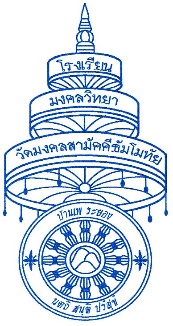 	    ใบสมัครเข้าศึกษา	                  โรงเรียนมงคลวิทยา                           หมู่  1  ต.เพ  อ.เมือง  จ.ระยอง  21160ชื่อผู้สมัคร..........................................นามสกุล.........................................อายุ................ปี  พรรษา..................เกิดวันที่...........เดือน............................พ.ศ................. เลขที่บัตรประจำตัวประชาชน.............................................................เชื้อชาติ................สัญชาติ................ศาสนา................	ที่อยู่ตามสำเนาทะเบียนบ้าน อยู่บ้านเลขที่........................หมู่ที่..................ตำบล..........................อำเภอ................. จังหวัด...............................รหัสไปรษณีย์.........................โทรศัพท์ (ถ้ามี)....................................	ภูมิลำเนาเดิมอยู่บ้านเลขที่........................หมู่ที่..................ตำบล............................อำเภอ.......................................จังหวัด....................................รหัสไปรษณีย์ .........................................โทรศัพท์ (ถ้ามี)........................................................	ปัจจุบันอยู่บ้านเลขที่...................หมู่ที่..............ตำบล..............................อำเภอ..................................จังหวัด........................................รหัสไปรษณีย์...........................................โทรศัพท์ (ถ้ามี)....................................................................ชื่อบิดา.................................นามสกุล..........................เกิดวันที่.................... เดือน.....................................พ.ศ......................................ปัจจุบันมีอายุ........................................ปี  เชื้อชาติ.................สัญชาติ...........................................................ศาสนา...............................อาชีพหลัก..................................................................................อาชีพรอง...............................................................................................รายได้.........................................................................................บาท/ปี       ยังมีชีวิตอยู่           เสียชีวิตแล้วชื่อมารดา................................... นามสกุล............................... เกิดวันที่............... เดือน...................................พ.ศ. ..............................ปัจจุบันมีอายุ................................ปี  เชื้อชาติ...........................สัญชาติ................................ศาสนา........................................................อาชีพหลัก.............................................................................อาชีพรอง....................................................................................................รายได้......................................................................................บาท/ปี       ยังมีชีวิตอยู่           เสียชีวิตแล้วบิดาและมารดา         อยู่ด้วยกัน         หย่าร้างกรณีหย่าร้าง  บิดาจริงชื่อ..................................................................................นามสกุล.........................................................................	        มารดาจริงชื่อ..............................................................................นามสกุล........................................................................กรณีที่ไม่ได้อยู่กับบิดามารดา  ผู้ปกครองชื่อ...............................................นามสกุล............................................เกี่ยวข้อง...................มีพี่น้องร่วมบิดามารดา   จำนวน....................................คน  ชาย........................คน  หญิง........................คน  ดังรายละเอียดต่อไปนี้   1. ชื่อ-นามสกุล................................................................................................อายุ...............................ปี   เพศ..................................          เกิดวันที่...........................เดือน.......................................................พ.ศ............................................  อาชีพ................................     2. ชื่อ-นามสกุล.................................................................................................อายุ...............................ปี   เพศ.................................          เกิดวันที่............................เดือน......................................................พ.ศ...........................................  อาชีพ.................................	3. ชื่อ-นามสกุล...............................................................................................อายุ................................ปี   เพศ.................................          เกิดวันที่............................เดือน......................................................พ.ศ............................................  อาชีพ................................	4. ชื่อ-นามสกุล...............................................................................................อายุ................................ปี   เพศ..................................          เกิดวันที่.............................เดือน......................................................พ.ศ...........................................  อาชีพ.................................                                            ชื่อและที่อยู่ที่สะดวกในการติดต่อหากมีปัญหาชื่อ................................................................นามสกุล...........................................................บ้านเลขที่.....................หมู่..................ตำบล..................................................อำเภอ.......................................จังหวัด...........................................รหัสไปรษณีย์................โทรศัพท์ (ถ้ามี)........................................................................... เกี่ยวข้อง.......................................................................................ความรู้เดิม  (ถ้าไม่มีให้ขีด - )ความรู้วิชาสามัญ สอบได้ชั้น.............................จากโรงเรียน..............................................................................................................ตำบล.............................อำเภอ..............................จังหวัด..................................ได้เกรดเฉลี่ย...........................................ความรู้แผนกธรรม  ได้นักธรรม/ธรรมศึกษาชั้น..................จากสำนักเรียน......................................................................อำเภอ....................................จังหวัด.....................................................................................ความรู้แผนกธรรมบาลี ได้ ป.ธ................. ประโยค..............จากสำนักเรียน.......................................................อำเภอ....................................จังหวัด......................................................เอกสารที่ส่งมาพร้อมใบสมัคร    	ใบ ป.05 หรือใบ รบ. 1 ต. (พร้อมสำเนา)  หรือใบรับรองการศึกษาในกรณีที่กำลังศึกษาอยู่ชั้น ป.6     	ใบรับรองฐานะและความประพฤติ (ให้ครูใหญ่ ร.ร.ที่จบการศึกษาเป็นผู้ออกให้)    	รูปถ่ายขนาด 2 นิ้ว  จำนวน  2  รูป    	สำเนาทะเบียนบ้าน (ฉบับเจ้าบ้าน)    	บัตรสุขภาพ    	ใบนักธรรม ( ถ้ามี )			                      		ยื่นใบสมัครวันที่.........เดือน..........................พ.ศ.............			ลงชื่อ............................................................ผู้ยื่นใบสมัคร       
		               ขอรับรองว่าข้อความที่กรอกไว้ข้างบนนี้เป็นความจริงและถูกต้อง					               ลงชื่อ.............................................................ผู้ปกครอง		            		                         		      	               ลงชื่อ.............................................................เจ้าหน้าที่ฝ่ายรับสมัครใบมอบตัวของเด็กชาย/นาย..................................................เข้าเป็นนักเรียนในชั้นมัธยมศึกษาปีที่............. (ม. ................)ของโรงเรียนพระปริยัติธรรม  แผนกสามัญศึกษา “มงคลวิทยา”   วัดมงคลสามัคคีธัมโมทัย (เขาสาป)  ได้เลขที่ประจำตัว....................................  			           		                           เขียนที่..................................................................					            วันที่..................เดือน.................................พ.ศ...................	ข้าพเจ้า (ชื่อผู้ปกครอง/ผู้นำมาฝาก).......................................................................................…………อาชีพ........................................................ที่อยู่บ้านเลขที่...............................................หมู่...................... ตำบล...................................อำเภอ................................................ จังหวัด.......................................... รหัสไปรษณีย์............................โทรศัพท์ .............................ขอมอบตัวไว้ให้ต่อ........... พระวิทยา    จิตฺตธมฺโม................ผู้จัดการโรงเรียนมงคลวิทยา  ดังต่อไปนี้	ด้วย (ด.ช./นาย/ส.ณ.)...............................................เกิดวันที่..........เดือน......................................พ.ศ...........................ณ บ้านเลขที่..............หมู่ที่.......ตำบล...............................อำเภอ................................จังหวัด...........................ชื่อบิดา................................................สัญชาติ................เชื้อชาติ.................หลักฐาน.....................................ชื่อมารดา.............................................สัญชาติ................เชื้อชาติ................หลักฐาน.....................................เกี่ยวข้องกับข้าพเจ้าคือ....................................แต่ก่อนเคยเล่าเรียนอยู่ในโรงเรียน..............................................เหตุที่ออกเพราะ.........................................................มีสมุดรายงานความประพฤติและการเล่าเรียนมาด้วยแล้ว	บัดนี้ (ด.ช./นาย/ส.ณ. )...................................................อาศัยอยู่บ้านเลขที่................หมู่ที่......................ตำบล..............................................อำเภอ...............................................จังหวัด......................................................ข้าพเจ้าเห็นว่า(ด.ช./นาย/ส.ณ.).....................................เป็นผู้ตั้งใจเล่าเรียนดี   มีความประพฤติเรียบร้อย   ข้าพเจ้าจึงรับรองเป็นผู้ปกครองและขอรับรองว่าจะคอยเอาใจใส่ดูแลตักเตือนให้(ด.ช./นาย/ส.ณ.).......................................................................................... หมั่นศึกษาเล่าเรียน   และประพฤติตัวให้เรียบร้อยถูกต้องตามคำสั่งสอนและระเบียบข้อบังคับของโรงเรียน   และระเบียบข้อบังคับของวัดมงคลสามัคคีธัมโมทัย(เขาสาป) ทุกประการ	ข้าพเจ้าขอมอบ(ด.ช./นาย/ส.ณ.).................................................ให้เข้าเป็นนักเรียนโรงเรียนมงคลวิทยาตั้งแต่บัดนี้เป็นต้นไป   และขอมอบให้ท่านผู้ปกครองวัดมงคลสามัคคีธัมโมทัย(เขาสาป)  ตั้งแต่บัดนี้เป็นต้นไป           ลงชื่อ.....................................................ผู้ปกครอง							     (.....................................................)	                                                                                                                        สอบถามความคิดเห็นชื่อ.........................................................นามสกุล..................................................อายุ..........................ปี สมัครเรียนชั้น ม.....................1. ท่านทราบข่าวการรับสมัครบวชเณรที่วัดเขาสาปจากแหล่งใด ?	   ญาติพี่น้อง                ครู               อื่น ๆ........................................................................................................................2. ที่วัดเขาสาปนี้  มีสามเณรรูปใดที่ท่านรู้จักหรือไม่ ?	   มี		            			    ไม่มี	1............................................................................................	2............................................................................................	3............................................................................................	4............................................................................................	5............................................................................................3. เหตุใดท่านจึงมาสมัครเรียนที่วัดเขาสาป ( ให้เรียงลำดับ  1, 2, 3,.......... )	   มีฐานะยากจน       				   อยากศึกษาต่อ        		   อยู่ใกล้ทะเล  วิวสวยงาม			    พ่อแม่บังคับ	    เพื่อนชวนมา    อื่น ๆ (โปรดระบุ).........................................................................................4. ท่านมีความคิดอย่างไรต่อการเป็นนักเรียนในสภาพของสามเณร........................................................................................................................................................................................................................................................................................................................................................................................................................................................................................................................................................................................................................................................................................................................................................................................................................................................5. ท่านมีความตั้งใจต้องการจะศึกษาจนจบชั้น............................................................6. สิ่งที่ท่านคาดหวังเมื่อเข้ามาศึกษาต่อที่นี่  คือ6.1 ...............................................................................................................................................................................	6.2 ...............................................................................................................................................................................	6.3 ...............................................................................................................................................................................	6.4 ...............................................................................................................................................................................	6.5 ...............................................................................................................................................................................